REQUERIMENTO Nº 595/10De Informações“Referente à reforma e revitalização da Praça da Migração no Jardim Pérola”.Referida reivindicação é pertinente, visto que, este vereador é procurado diariamente por vários munícipes e comerciantes daquela localidade reclamando do abandono da Praça da Migração;Visto que, a praça da migração é uma referencia para o nosso município, pois é uma praça muito antiga e uma das principais da zona leste do município.Desta forma, é realizada anualmente a respeitada e tradicional Festa da Migração que atrai muitas pessoas da zona leste e região.Sendo assim, está praça acima de tudo merece respeito pelo que representa e pelo que fornece ao nosso município.REQUEIRO à Mesa, na forma regimental, após ouvido o Plenário, oficiar ao Sr. Prefeito Municipal, solicitando-lhe as seguintes informações:		1 – A administração tem um projeto de reforma e revitalização para o local? 		2 – Se positivo, esclarecer qual é esse projeto, e qual o prazo previsto para inicio das obras?		3- Outras informações que julgarem necessárias.Plenário “Dr. Tancredo Neves”, em 24 de setembro de 2010.     FABIANO W. RUIZ MARTINEZ“PINGUIM”Vereador Líder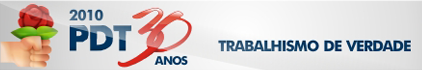 